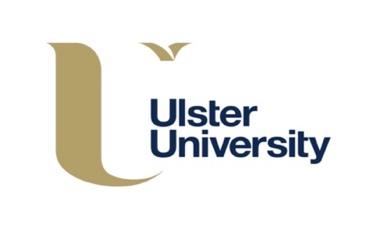 Parent Information LeafletA Community Conversation on primary school provision in your areaDear Parent/Guardian, We are a group of researchers working at Ulster University and we would like talk to you about primary school provision locally.  In particular, we would like to find out your opinions on primary school provision in your area and your thoughts on creating sustainable primary school provision.  This is part of a larger project we are engaged in called Future Schools which is funded by the Community Foundation for Northern Ireland and focused on engaging parents and communities in conversations about primary school provision across Northern Ireland. Some of the questions we will be asking include what factors incluence your preferences for a primary school place, how schools can work together in an area, and what the priorities are for your local area in terms of education provision?It is up to you to decide whether you want to take part in the Community Conversation. The Conversation will take place online via Zoom (there will be a choice of morning or evening time).  The Conversation will last approximately 40-50 minutes and will be recorded so that it can be transcribed for research purposes.  In agreeing to take part, please be assured that:Your participation is entirely voluntaryYou are free to refuse to answer any questionYou are free to withdraw from the Conversation at any time without giving a reasonNo-one will be identified and participants will be given a randomised ID number Transcripts of interviews will be held securely on a password protected computerSmall excerpts from the discussion may be used in our project report and in a journal article, however individuals will not be identifiedTo ensure that all information is kept confidential, your personal data will not be disclosed to anyone other than the research team. In accordance with requirements for research studies, any notes and data associated with the study will be kept in a secure filing cabinet for 10 years after the completion of the study.    If you have questions about any aspect of the Community Conversation, please get in touch using the email address below.Please note that the purpose of this engagement is to support research work to inform the development of school resource materials. It is not work on planning education provision for your area.The upcoming virtual Community Conversation parent events in Donemana will be held on:Tuesday 22nd June at 11am and 7pmAny parents who wish to participate are invited to register for a place: 11am https://www.eventbrite.co.uk/e/157785467581  7pm https://www.eventbrite.co.uk/e/157787044297  Yours sincerely,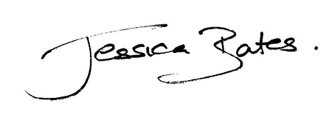 Dr Jessica Bates, Senior Lecturer, School of Education, Ulster University, Coleraine, BT52 1SAResearchers:Dr Jessica Bates, Ulster University. Email: j.bates@ulster.ac.ukDr Matt Milliken, Ulster University. Email: m.milliken@ulster.ac.ukDr Una O’Connor Bones, Ulster University. Email: ub.oconnor@ulster.ac.ukDr Stephen Roulston, Ulster University. Email: s.roulston@ulster.ac.uk 